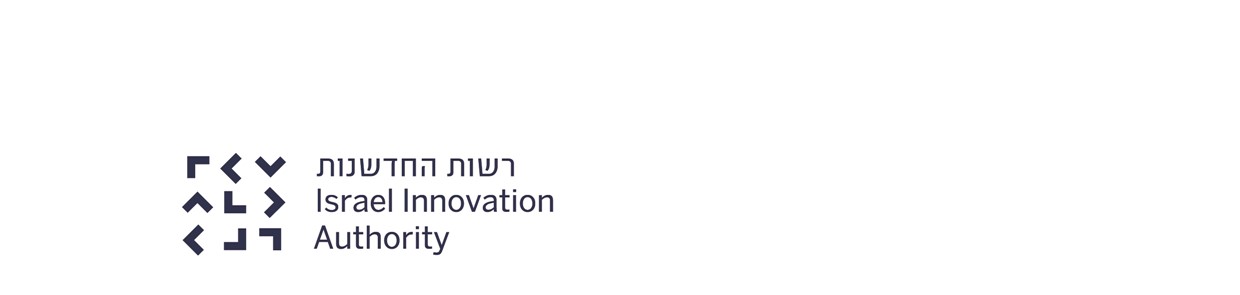 ניסיון המציע בייעוץ משפטי בתחום דיני העבודה, לרבות ליטיגציה בתחום זה *:לתשומת לב המציעים: הטבלה שלהלן תצורף בנפרד גם בקובץ Word. יש למלאה בהקלדה ולא בכתב יד, להדפיסה ולצרפה להצעה במסגרת נספח ב'1 לטופס ההצעה.* במקרה שהניסיון המפורט לעיל אינו של המציע, יש לפרט את הניסיון של אחד מבעלי המציע או אחד משותפיו הבכירים:הניסיון הוא של אחד מ: [יש לסמן ב-√ את החלופה המתאימה]∕ בעלי המציע∕ שותף בכירשפרטיו כדלקמן: שם: ___________________; ת.ז.: ________________________מס"דשם הלקוח שעבורו סופקו שירותי הייעוץ המשפטימס' עובדיםהאם הלקוח הוא מהמגזר הציבורי?מועד הספקת השירותים (יש לציין תאריכים)האם השירותים כללו יעוץ משפטי בתחום דיני העבודה, העוסק מאיזה מההיבטים הבאים? – נא לסמן √ אם רלוונטיהתקופה שבה סופקו השירותים בהיבטים האמורים (עבודה מול הממונה על השכר באוצר / יעוץ משפטי בנוגע להסכמים קיבוציים)פרטי איש קשר אצל הלקוח1מועד התחלה: _______/__/__∕מועד סיום:_______/__/__∕המציע עודנו מספק שירותים ללקוח∕ עבודה מול הממונה על השכר באוצר∕ יעוץ משפטי בנוגע להסכמים קיבוצייםמועד התחלה: _______/__/__∕מועד סיום:_______/__/__∕המציע עודנו מספק שירותים ללקוח בהיבטים האמורים2מועד התחלה: _______/__/__∕מועד סיום:_______/__/__∕המציע עודנו מספק שירותים ללקוח∕ עבודה מול הממונה על השכר באוצר∕ יעוץ משפטי בנוגע להסכמים קיבוצייםמועד התחלה: _______/__/__∕מועד סיום:_______/__/__∕המציע עודנו מספק שירותים ללקוח בהיבטים האמורים3מועד התחלה: _______/__/__∕מועד סיום:_______/__/__∕המציע עודנו מספק שירותים ללקוח∕ עבודה מול הממונה על השכר באוצר∕ יעוץ משפטי בנוגע להסכמים קיבוצייםמועד התחלה: _______/__/__∕מועד סיום:_______/__/__∕המציע עודנו מספק שירותים ללקוח בהיבטים האמורים...מועד התחלה: _______/__/__∕מועד סיום:_______/__/__∕המציע עודנו מספק שירותים ללקוח∕ עבודה מול הממונה על השכר באוצר∕ יעוץ משפטי בנוגע להסכמים קיבוציים∕ עבודה עם תאגידים סטטוטורייםמועד התחלה: _______/__/__∕מועד סיום:_______/__/__∕המציע עודנו מספק שירותים ללקוח בהיבטים האמורים